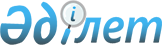 Об утверждении Правил определения целевых показателей качества окружающей среды
					
			Утративший силу
			
			
		
					Приказ Министра энергетики Республики Казахстан от 26 февраля 2015 года № 145. Зарегистрирован в Министерстве юстиции Республики Казахстан 29 апреля 2015 года № 10869. Утратил силу приказом и.о. Министра экологии, геологии и природных ресурсов Республики Казахстан от 19 июля 2021 года № 257.
      Сноска. Утратил силу приказом и.о. Министра экологии, геологии и природных ресурсов РК от 19.07.2021 № 257 (вводится в действие по истечении десяти календарных дней после дня его первого официального опубликования).
      В соответствии с подпунктом 30) статьи 17 Экологического кодекса Республики Казахстан от 9 января 2007 года, ПРИКАЗЫВАЮ:
      1. Утвердить прилагаемые Правила определения целевых показателей качества окружающей среды.
      2. Департаменту экологического мониторинга и информации Министерства энергетики Республики Казахстан обеспечить:
      1) государственную регистрацию настоящего приказа в Министерстве юстиции Республики Казахстан;
      2) направление на официальное опубликование копии настоящего приказа в течение десяти календарных дней после его государственной регистрации в Министерстве юстиции Республики Казахстан в периодических печатных изданиях и информационно-правовой системе "Әділет";
      3) размещение настоящего приказа на официальном интернет-ресурсе Министерства энергетики Республики Казахстан и на интранет-портале государственных органов;
      4) в течение десяти рабочих дней после государственной регистрации настоящего приказа в Министерстве юстиции Республики Казахстан представление в Департамент юридической службы Министерства энергетики Республики Казахстан сведений об исполнении мероприятии, предусмотренных подпунктами 2) и 3) настоящего пункта.
      3. Контроль за исполнением настоящего приказа возложить на курирующего вице-министра энергетики Республики Казахстан.
      4. Настоящий приказ вводится в действие по истечении десяти календарных дней после его первого официального опубликования.
      "СОГЛАСОВАН"   
      Министр здравохранения и   
      социального развития   
      Республики Казахстан   
      ___________Т. Дуйсенова   
      от "__" _______ 2015 год
      "СОГЛАСОВАН"   
      Министр национальной экономики   
      Республики Казахстан   
      ___________Е. Досаев   
      от "__" _______ 2015 год Правила определения целевых показателей качества окружающей среды
      Сноска. Правила - в редакции приказа Министра экологии, геологии и природных ресурсов РК от 19.05.2020 № 111 (вводится в действие по истечении десяти календарных дней после дня его первого официального опубликования). Глава 1. Общие положения
      1. Настоящие Правила определения целевых показателей качества окружающей среды (далее – Правила) разработаны в соответствии с подпунктом 30) статьи 17 Экологического кодекса Республики Казахстан от 9 января 2007 года и устанавливают порядок определения целевых показателей качества окружающей среды.
      2. Целевые показатели качества окружающей среды устанавливаются для отдельных территорий и регулируют предельный уровень нормируемых параметров окружающей среды на определенный период времени с учетом необходимости постепенного улучшения качества окружающей среды.
      3. Основанием для разработки целевых показателей качества окружающей среды являются:
      1) анализ экологической ситуации в регионе;
      2) перспективы существенного изменения производительных сил;
      3) планы по формированию рекреационных зон, сельскохозяйственных объектов с дополнительными требованиями к качеству окружающей среды;
      4) информация о превышении фоновых концентраций на объектах окружающей среды над принятыми нормативами качества окружающей среды.
      4. Целевые показатели качества окружающей среды разрабатываются уполномоченным органом в области охраны окружающей среды и местными исполнительными органами областей (городов республиканского значения, столицы) в пределах их компетенции. Глава 2. Порядок определения целевых показателей качества окружающей среды
      5. Различные целевые показатели качества окружающей среды могут быть установлены для:
      1) селитебной территории;
      2) особо охраняемых природных территорий;
      3) рекреационных зон;
      4) пустынных и полупустынных районов;
      5) водных объектов.
      6. Разработка целевых показателей качества окружающей среды включает следующие этапы:
      1) анализ экологической ситуации;
      2) изучение экономических возможностей по достижению нормативов качества окружающей среды;
      3) определение критериев установления целевых показателей качества окружающей среды:
      определение оснований для установления целевых показателей качества окружающей среды;
      оценка риска для здоровья человека и ценных экологических систем;
      определение необходимости установления целевых показателей качества окружающей среды;
      4) формирование перечня и значений целевых показателей качества окружающей среды.
      7. Оценка риска для здоровья человека и ценных экологических систем при разработке целевых показателей качества окружающей среды производится в соответствии с утвержденными санитарно-гигиеническими нормативами, токсикологическими базами данных, материалами эпидемиологических исследований.
      8. Разработанные целевые показатели качества окружающей среды оформляются в виде аналитической информации (отчета), содержащей следующие сведения:
      1) общую социально-экономическую характеристику региона;
      2) анализ развития производительных сил;
      3) обоснование необходимости разработки целевых показателей качества окружающей среды;
      4) анализ целевых показателей качества окружающей среды, устанавливавшихся в регионе ранее, и результатов их достижения;
      5) анализ экологической ситуации, экологических рисков;
      6) данные лабораторных исследований;
      7) данные о предполагаемой ситуации и последствиях принятия целевых показателей качества окружающей среды;
      8) таблицу целевых показателей качества окружающей среды;
      9) комплекс мер по достижению целевых показателей качества окружающей среды;
      10) нетехническое резюме.
      9. Достижение целевых показателей качества окружающей среды должно быть:
      1) достижимо в целом и поэтапно;
      2) характеризоваться количественными и качественными параметрами;
      3) контролируемо и проверяемо.
					© 2012. РГП на ПХВ «Институт законодательства и правовой информации Республики Казахстан» Министерства юстиции Республики Казахстан
				
Министр
В. ШкольникУтверждены приказом
Министра энергетики
Республики Казахстан
от 26 февраля 2015 года № 145